
Bestelformulier Het Nationale Theater 
Seizoen 2018/2019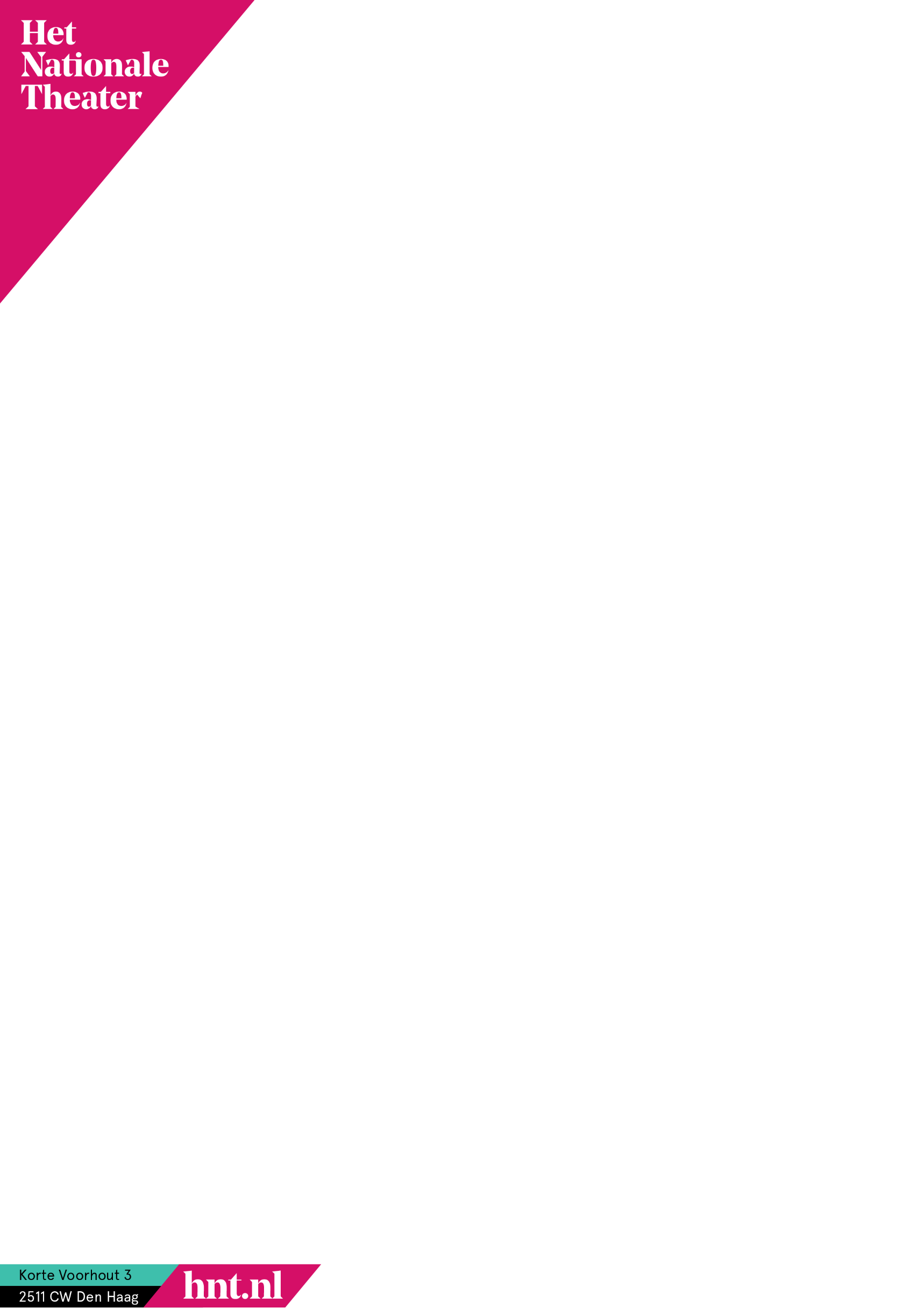 Naam					Voorletter(s)					Man/Vrouw*

……………………………………………………………………………………………………………………………………………………………………………
Adres

……………………………………………………………………………………………………………………………………………………………………………
Postcode				Woonplaats

……………………………………………………………………………………………………………………………………………………………………………
Telefoon				E-mailadres					Geb. datum

……………………………………………………………………………………………………………………………………………………………………………*Doorhalen wat niet van toepassing isIk ontvang graag de maandelijkse nieuwsbrief per e-mailOnderstaande passen geven recht op het reductietarief. Ik ben in het bezit van, en sluit een kopie van deze pas mee:UITpas  Ooievaarspas**Kortingen met een Ooievaarspas kunnen alleen verwerkt worden indien u dit bestelformulier persoonlijk bij de kassa afgeeft en betaalt op vertoon van uw Ooievaarspas. Betalingsmogelijkheden (€ 2,- per transactie) Per mail met een IDEAL betaallink (vergeet niet uw e-mailadres in te vullen)Overschrijving. Ik ontvang alle informatie betreffende mijn overschrijving via;E-mailTelefonischBetalen aan de kassa van de Koninklijke Schouwburg (pin en contant) of Theater aan het Spui (alleen pin), binnen 14 dagen na inlevering van dit formulier.

VerzendmogelijkhedenPapieren tickets per post (à € 3,- verzendkosten)E-tickets via de mail (gratis)

*Notabene: alleen volledig ingevulde en ondertekende bestelformulieren worden behandeld.
*Data en prijzen onder voorbehoud. Kijk voor actuele informatie op www.hnt.nl 

Bestelformulier seizoen 2018/2019
Ja, ik bestel kaarten voor de volgende voorstelling(en) en/of pakketten:
*Alleen van toepassing bij de Koninklijke Schouwburg. Als de rang van mijn keuze is uitverkocht ga ik akkoord met een andere rang
Datum, plaats									Handtekening
Vul dit formulier in en lever het in bij de kassa van Het Nationale Theater in de Koninklijke Schouwburg, Korte Voorhout 3 (di t/m za van 14.00 tot 19.00 uur of op locatie Theater aan het Spui, Spui 187 (di t/m vr van 14.00 tot 19.00 uur).
Ook kunt u het formulier in een gesloten envelop sturen naar: Voorverkoop Het Nationale Theater – antwoordnummer 10728, 2501 WB Den Haag. Een postzegel is niet nodig. 
U kunt het formulier ook mailen naar kassa@hnt.nl. Titel voorstelling
(vul hier ook uw reserveringen voor Theaterbrasserie Wasserman, Share a Soup, borrelarrangementen, inleidingen, VIP-ontvangsten en/of Ladies Nights in) Datum & aanvang 1e keuzeDatum & aanvang 2e keuzeRang* Aantal volwassenenAantal kinderen (< 13 jaar)Totaal aantal kaarten/pakketten